Ancient Order of Hibernians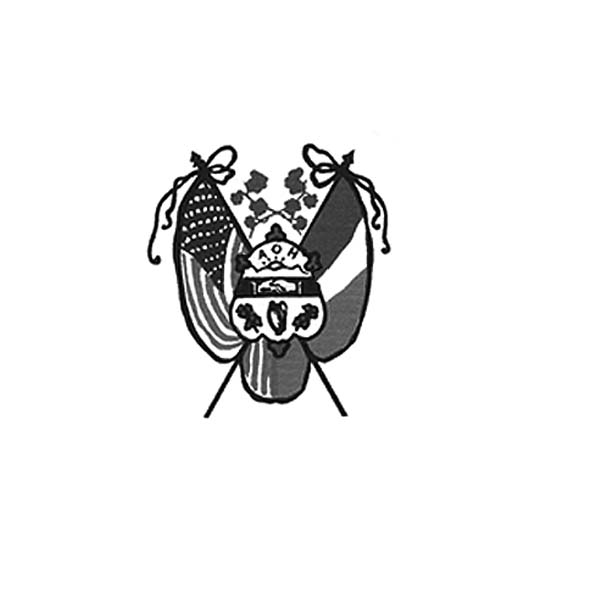 of Hampden Hampshire CountiesPO Box 6535   Holyoke, MA  01041-6535Next meeting – AOH – Monday, May 1, 7 p.m. at The Wherehouse?LAOH – Monday, May 1, 6 p.m. at The Wherehouse?​  In ainm an Athar agus an Mhic agus an Spiorad Naoimh, Amen.         The winning LAOH ticket was drawn at the Irish Cultural Center on April 15 by Dierdre Reilly. Leon Moultrie, a Rugby player at the ICC, is this year's winner. The LAOH Quilt Raffle was successful, due to the help of our members. Special thanks to Barbara Twohig, who arranged the ticket sales venues, and was the top seller of tickets.Proceeds will go towards the annual scholarships awarded to members, their children, or grandchildren. Please see the Scholarship rules on our website. Designs are already underway for the 2024 LAOH quilt. More information will be available soon.    Scholarship Chairperson Paul O. Mengel reports that applications are now on line at www.AOH-Holyoke.com for the Maurice A. Donahue Memorial Scholarship. Postmarks must be dated no later than Friday, May 19.    The next Peanut Butter and Jelly Sandwich making for Kate’s Kitchen will be Sunday, May 28, and June 25. If you want to contribute call Mary Kate O’Connor at 413-627-7149 or Fran Hennessey 413-785-5687.   Join our President Joe O’Connor and his wife Mary for a great night of fun participating  in a “Retro Game Night” fundraiser for Providence Ministries on Thursday, May 4,  5 pm to-8:30pm at the Log Cabin.  Dinner and games will be provided. The cost is $60.00 per person; $480.00 for a table of 8. They are asking for Hibernian support.    Save the Date: Sunday August 27, 2023 1-4pm rain or shine, Our annual Summer picnic, Hennessey Hoe-Down, A Staycation favorite will be held at Hamel’s Summit View Pavilion, 555 Northampton St. Holyoke. There will be-American music, dancing, hot dogs, hamburgers, BBQ chicken, baked beans, potato salad, tossed salad, dessert, coffee, cash bar, children’s games and raffles. The event features Jim O’Connor and the Boston Blackthorn Band. Tickets are $30.00 per person with children 5-15, $11.00. For reservations call John Gaughan at 860-904-3056 or Fran Hennessey at 413-785-5687 by August 20, 2023. The event is in recognition of Holyoke’s 150 Anniversary of Incorporation as a City and will benefit the Maurice A Donahue Memorial Scholarship.    On Wednesday,  June 14 , 6-8 pm , Hibernian Jim Kelly, President of The Polish National Credit Union will be a Celebrity Bartender to benefit the Holyoke St Patrick’s Parade Committee at Glendale Ridge Vineyards, 155 Glendale Rd. Southampton.     Members who owe dues for more than 3 years, please contact Peter Hogan at 413-330-6635 or pjhogan71@gmail.com.  We have 3 members owing dues for 3 years; 12 for 2 years and 18 for 1 year. If you are not sure of your membership status, please contact Peter.    The club is looking for a location to store the dancing float, either inside or outside. Please keep a lookout & notify Peter Hogan at 413-330-6635 or Joe O'Connor at 413-627-7148.     LAOH Notes     If you are attending the MA State Convention in Hyannis, thank you for your very important participation!  Please be sure to bring your paid dues card, which you will need to gain entrance to the conference rooms.   It can be updated at the May meeting.Our own Barbara Twohig will be nominated and elected LAOH MA State President at the convention. Congratulations to Barbara. Tickets for the convention's basket raffle will again be available at the May 1 meeting. The raffles help to offset the cost of the Convention. Please support the LAOH and AOH MA State Board. As always, the LAOH would like Catholic Action suggestions. Please bring them to the meeting, as we are a non-profit, charitable organization, whose motto is Friendship, Unity, and Christian Charity. Many thanks to those members who continue to make the peanut butter & jelly sandwiches for those less fortunate. Letters will be sent out to members who owe dues for more than one year. If you are not sure, please contact Pat Murphy at 413-532-3121, or Paula Paoli at 413-210-6031, or paulaakpaoli@gmail.com. Dues for the LAOH in Holyoke are $25.00 per year.  If you are receiving a printed copy of the newsletter and want it sent by email instead, please contact Paula Paoli at paulaakpaoli@gmail.com, or 413-210-6031 to make the change.  We appreciate those who have changed to email to save our division the cost of printing and postage. Upcoming Events: LAOH & AOH Massachusetts State Convention- May 5-6 in Hyannis, MAKate’s Kitchen –  Sunday, May 28 making peanut butter and jelly sandwiches. Contact Mary Kate O’Connor at 413-627-7149 or Fran Hennessey at 413-785-5687 to assist.Summer Picnic/ Hennessey Hoe-Down – Sunday, August 27, 1 – 4 p.m. at the Summit View Pavilion.ICC News     /            The Trinity Pub The Trinity Pub at the Irish Cultural Center is open 5 days a week; Wednesday through Saturday 4 p.m. to 10 p.m. and on Sunday, 1 p.m. to 6 p.m.Remember the AOH in Your Will     Please consider the Order when writing or rewriting your will, and add a paragraph with the lines of   “I leave to the Ancient Order of Hibernians in America (X percent of my estate or a specific dollar amount) for its charitable works.”  The Healy’s Irish Radio broadcasts weekly at Kool Radio WACM 100.1 FM 1270 AM each Saturday from 11 am to 1 pm. You can also listen to their program at your leisure on the internet at www.healysirishprogram.com.    In continued memory of Doc Dean and our commitment to Kate’s Kitchen.  Providence Ministries is in need of canned goods. Please bring a can or two to the meeting on Monday night. Alan Fletcher, your name card was picked at the April meeting for the 50/50 raffle.  If you had been there, you’d be rolling in the dough. There hasn’t been a winner since the pandemic started.  You have to be at the meeting to win. See everyone on Monday night.In ainm an Athar agus an Mhic agus an Spiorad Naoimh, Amen.